Text Page 54 Gold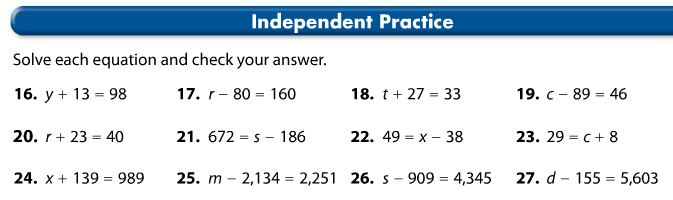 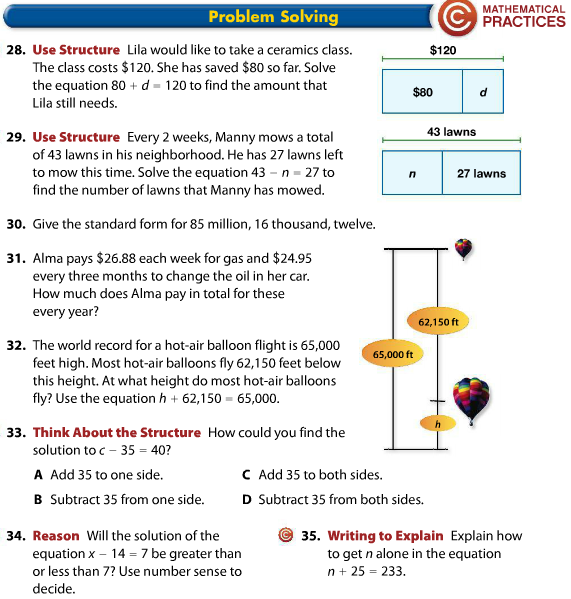 